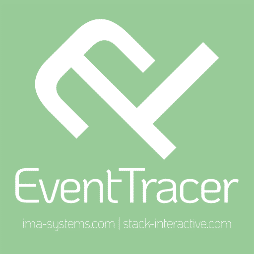 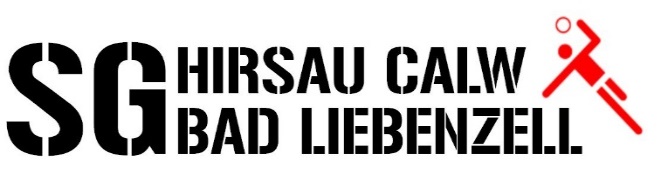 Einloggen der gesamten Mannschaft mit der EventTracer AppName Trainer*in: __________________________________Mannschaft: ______________________________________Anzahl der eingeloggten Personen: ________Mit der Unterschrift bestätigt der Trainer/die Trainerin das die 3 G Nachweise der gesamten Mannschaft aktuell sind, sowie die Adressen und Telefonnummern korrekt hinterlegt sind.3G-RegelnGeimpft - Digitaler Nachweis (CovPass/CoronaApp)                - ImpfbuchGenesen - Nachweis eines positiven PCR-Test nicht älter als 6 Monate                 - Ärztlicher Nachweis (nicht älter als 6 Monate)Getestet - Nachweis eines negativen Antigen-Test nicht älter als 24 Stunden                 - Nachweis eines negativen PCR-Test nicht älter als 48 Stunden                  - Schülerinnen und Schüler gelten als getestete Person, da sie in der                    Schule getestet werden - Nachweis durch Schülerausweis oder                     Altersnachweis (unter 16 Jahre)______________________                      ____________________________________________Datum                                                            Unterschrift